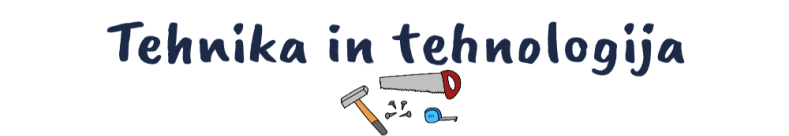 Pošljem fotografije na razredni mail do 9. 4. 2021 ali prinesem izdelek v šolo. 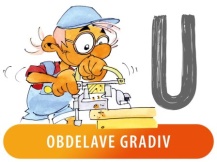 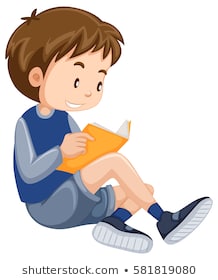 PREBERI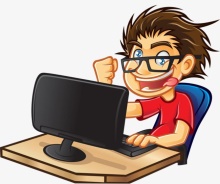 DELO NA RAČUNALNIKU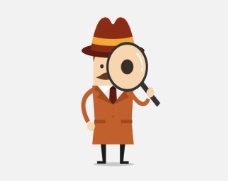 POIŠČI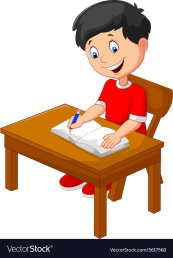 IZDELAJPetekTa teden bomo naredili avtomobil z balonom na zračni pogon.  Poglej povezavo:https://youtu.be/CXyvjw26CWE Material:Plastenka 4 plastični zamaški (pokrovčki)BalonSlamicaLepilni trakLesena nabodalaPripomočki: Olfa nožVrtalni strojSveder Sledim videu in navodilom in izdelam podoben izdelek.  Fotografiram se med delom in tudi končni izdelek ter pošljem fotografijo na skupni mail.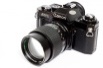 Izdelek lahko prinesem tudi v šolo. Pogledam navodila za izdelavo.Pirh s servietno tehnikoKorak 1/6 - Na strani steklenice izrežite štiri luknje v katere boste pritrdili osi.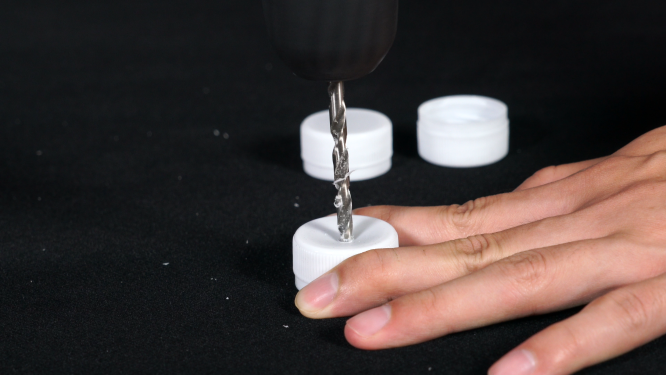 Korak 2/6 - Z električnim vrtalnikom zvrtajte luknjo v vsakem od štirih pokrovov steklenic. Vsak pokrovček steklenice pritisnite na konce lesenih nabodal, pritrjenih na steklenico, skozi luknje, izrezane prej. Ti štirje pokrovi so avtomobilska kolesa, dva nabodala pa so avtomobilske osi.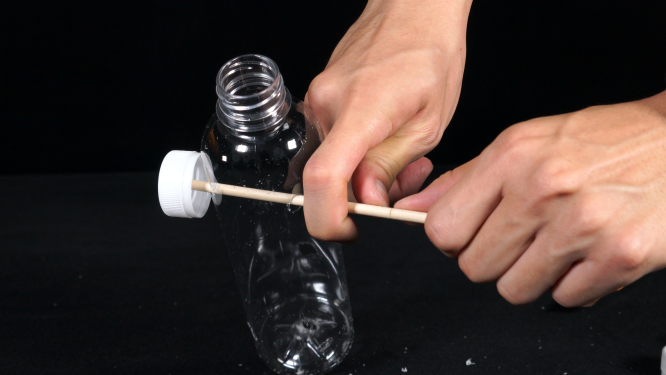 Korak 3/6 - Postavite svoj avto na ravno površino in ga potisnite, da preizkusite, ali se avto brez težav premika.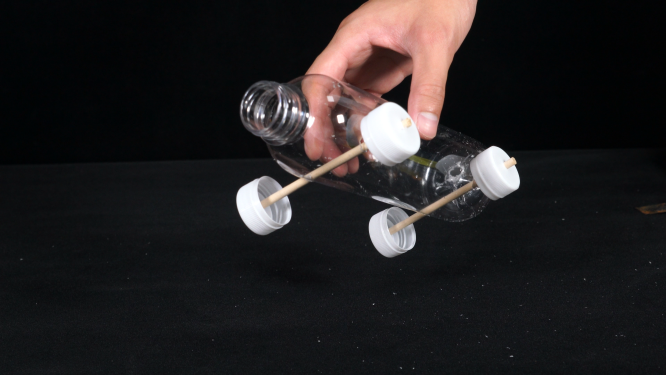 Korak 4/6 - Na vrhu avtomobila izrežite majhno luknjo in drugo na repu avtomobila, ravno toliko, da gre skozi slamica. Vstavite slamico skozi ti dve luknji in jo pritrdite na avto z lepilnim trakom.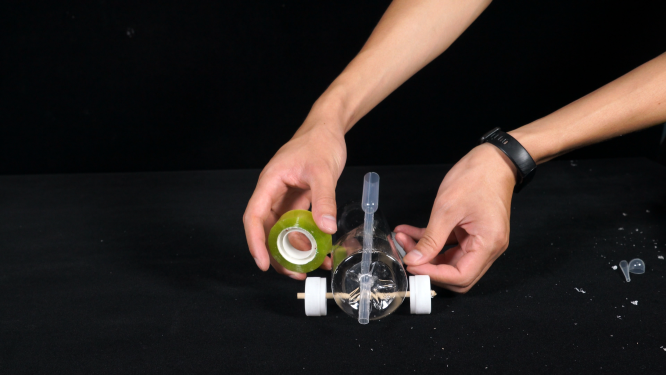 Korak 5/6 - vrat balona prilepite na slamico in ga zatesnite z lepilnim strakom. Prepričajte se, da je popolnoma zaprta.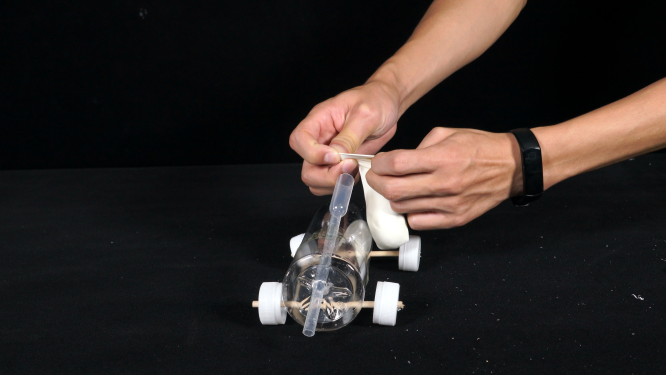 Korak 6/6 - Napihnite balon in ga spustite. Avto bo vozil po tleh.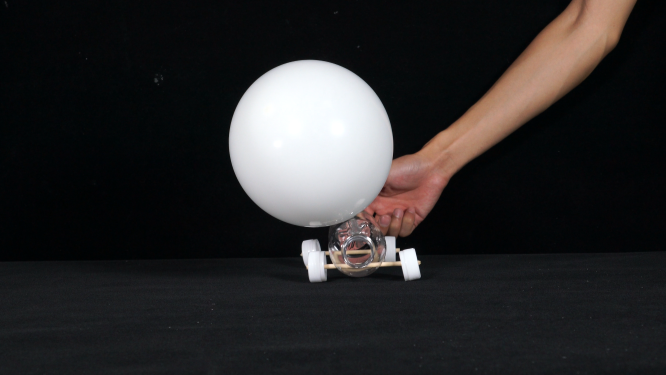 